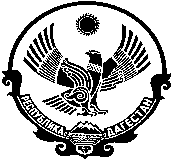     Муниципальное казённое общеобразовательное учреждение      « Шаумяновская основная общеобразовательная школа»                                               МКОУ « Шаумяновская ООШ»                                                 Приказ                                                                                  e-mail: shaumanms@mail.ru368830 РД ,Кизлярский район ,село имени Шаумяна , ул.Ленина ______________________________________________________________________________                  От 24.08.2020г.                                                                                           №_______Об особенностях организации работы образовательных организаций в условиях сохранения рисков распространения COVID-19 до 01.01.2021.На основании Постановления Главного государственного санитарного врача РФ от 30 июня 2020 г. N 16 "Об утверждении санитарно-эпидемиологических правил СП 3.1/2.4.3598-20 "Санитарно-эпидемиологические требования к устройству, содержанию и организации работы образовательных организаций и других объектов социальной инфраструктуры для детей и молодежи в условиях распространения новой коронавирусной инфекции (COVID-19)"ПРИКАЗЫВАЮ:1.Открыть образовательную организацию 1 сентября 2020 года.2.Уведомить Роспотребнадзор об открытии организации не позднее 31.08.2020 года.3.Уведомить родителей (законных представителей) об открытии организации.4.Провести 1 сентября «линейку», посвященную Дню Знаний для обучающихся первых  классов ,с учетом соблюдения социальной дистанции. Определить время начала «линейки» для первых классов в 9.00 часов.5.Провести 1 сентября классные часы для обучающихся 1-9 классов в учебных кабинетах. Определить график проведения классных часов. 6. Обеспечить организацию впуска в школу обучающихся и сотрудников школы 01.09.2020 года и  на период с  02.09.2020 года по 01.01.2021 года6.1. Организовать два  входа в здание только утром.6.2. Обеспечить время входа  обучающихся  в здание школы в соответствии с графиком.6.3.Обеспечить  впуск классов  через вход, отведенный для каждого конкретного класса.6.4.Обеспечить вход сотрудников школы через вход № 1.6.5. Организовать при входе в здание школы ежедневно для всех обучающихся и педагогических работников  обработку рук антисептическим  средством и термометрию бесконтактным термометром.6.6.Назначить классных руководителей для проведения термометрии у каждого класса при входе в здание.6.7.Вменить в обязанности классным руководителям занесение результатов «утреннего фильтра» обучающихся в «Журнал термометрии учащихся».6.8.Вменить в обязанности дежурному занесение результатов «утреннего фильтра» сотрудников школы в «Журнал термометрии работников».6.9.Организовать сопровождение обучающихся классным руководителем в закрепленный за классом кабинет 6.10.Обеспечить контроль со стороны классных руководителей за наличием сменной обуви у обучающихся во время дождя.6.11. Изолировать сотрудников школы и обучающихся, в случае выявления у них признаков инфекционных заболеваний (респираторных, кишечных, имеющих температуру тела 37,1 градус и выше). Изоляция проводится с момента выявления указанных признаков до приезда бригады скорой медицинской помощи либо прибытия родителей (законных представителей).Изоляция сотрудников осуществляется в комнате для учителей.7. Установить режим занятий обучающихся в образовательной организации:7.1.Организовать проведение обучения в разные смены. 7.2. Определить продолжительность урока 40 минут.7.4.Утвердить расписание звонков (Приложение 5).7.5.Закрепить за каждым классом отдельный учебный кабинет, в котором дети обучаются по всем предметам, за исключением занятий, требующих специального оборудования: физическая культура, информатика. 7.6.Организовать проведение занятий физической культурой на открытом воздухе с учетом погодных условий.7.7.Выводить организованно обучающихся по завершении учебных занятий. Ответственность возложить на учителей, проводящих последний урок в каждом конкретном классе.8. Обеспечить организацию питания обучающихся.8.1.Осуществлять  прием пищи по отдельному графику (Приложение 6)8.2.Обеспечить сопровождение обучающихся в столовую ответственным учителем.8.3.Обеспечить прием пищи в столовой с соблюдением дистанции между классами.8.4.Обеспечить ответственным учителем контроль за обработкой рук антисептическим средством перед посещением столовой.8.5.Организовать сопровождение ответственным учителем обучающихся по завершении приема пищи, в закрепленный за ним классный кабинет.9.Обеспечить питьевой режим посредством использования индивидуальных пластиковых бутылок принесенных из дому.10.Организовать проведение противоэпидемических мероприятий:10.1. Провести уборку всех помещений с применением моющих и дезинфицирующих средств (далее - генеральная уборка) непосредственно перед началом функционирования организации;10.2.Обеспечить  наличие кожных антисептиков при входе в организацию, помещения для приема пищи.10.3.Проводить ежедневную влажную уборку помещений с применением дезинфицирующих средств с обработкой всех контактных поверхностей. 10.4. Проводить генеральную уборку не реже одного раза в неделю. 10.5 Обеспечить  постоянное наличие для детей и сотрудников мыла, а также кожных антисептиков для обработки рук. 10.6.Проводить регулярное обеззараживание воздуха с использованием оборудования по обеззараживанию воздуха. 10.7.Обеспечить проведение после каждого урока  проветривание помещений. 10.8.Организовать работу сотрудников пищеблока с использованием средств индивидуальной защиты.10.9.Обеспечить обработку обеденных столов до и после каждого приема пищи с использованием моющих и дезинфицирующих средств.10.10.Дезинфицировать столовую и чайную посуду, столовые приборы после каждого использования путем погружения в дезинфицирующий раствор с последующим мытьем и высушиванием .11.Разрешить посещение образовательной организации обучающимися и сотрудниками школы, перенесшими заболевание и (или) в случае, если ребенок или сотрудник были в контакте с больным COVID 19, допускаются при наличии медицинского заключения врача об отсутствии медицинских противопоказаний для пребывания в образовательной организации.12.Утвердить форму журнал термометрии учащихся (Приложение 7).13.Утвердить форму журнала термометрии работников (Приложение 8).14.Контроль за исполнением приказа оставляю за собой.Директор : ___________________________ Махмудова В.Г.С приказом ознакомлены: __________________ Махмудова С.Р.